FUNDAÇÃO EDUCACIONAL CLAUDINO FRANCIO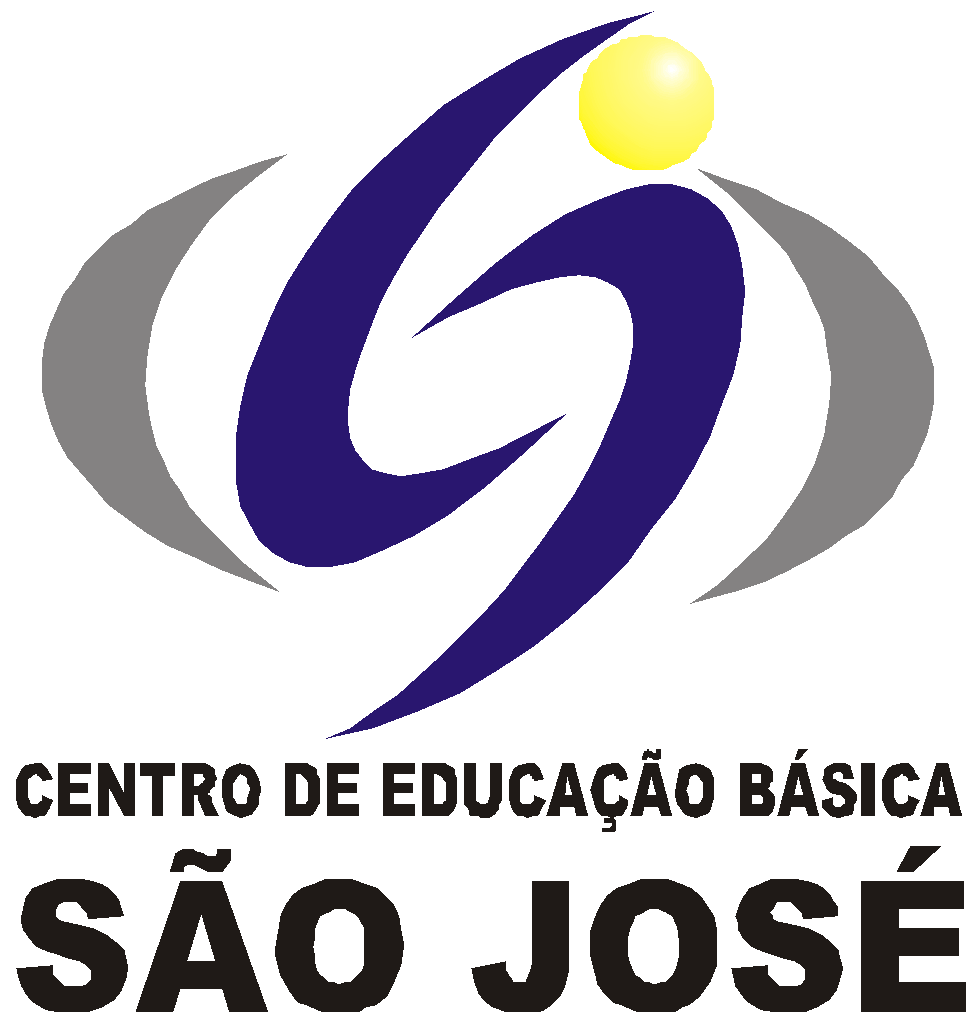 CENTRO DE EDUCAÇÃO BÁSICA SÃO JOSÉ                         21 Roteiro de Estudo Semanal 3º ano A Professora MaiaraConteúdo Programático de 17 a 22 de agosto.Senhores Pais, Os alunos do grupo de risco ou que optarem por permanecer em casa deverão acompanhar a transmissão das aulas on-line das 7h às 11h, seguindo o Roteiro de Estudos. As famílias dos alunos que desejarem retornar para as aulas presenciais deverão entrar em contato com a coordenação.Este é o link FIXO para todas as aulas, todos os dias: meet.google.com/cwk-yeum-eoj                                                                                                                       Atenciosamente, Equipe Pedagógica                                                                                 17/08/2020                                                                                 17/08/2020                                                                                 17/08/2020HORÁRIOSEGUNDACONTEÚDOS7h – 7h50PORTUGUÊSTarefa de casa: Estudar para a Prova Bimestral de Matemática, p. 5 a 37.Estudar para a Prova Bimestral de Português, p. 5 a 39.Gramática: substantivos: gênero, número e grau, p. 85 a 88.7h50 – 8h40PORTUGUÊSGramática: substantivos: gênero, número e grau, p. 85 a 88.INTERVALOSERÁ  EM SALA DE AULA9h - 9h50HISTÓRIADiálogo com o texto, p. 188.O café: outro motivador de mudanças na vida do brasileiro, p. 189 a 195.9h50 -10h40INGLÊS LUCIANAApostila. A partir da página 32.Tarefa: Página 36.10h40 - 11hEDUCAÇÃO FÍSICAAtividade: Filme Desafiando Giganteshttps://www.youtube.com/watch?v=LqEBzcGYLW818/08/202018/08/202018/08/2020HORÁRIOTERÇACONTEÚDOS7h – 7h50INGLÊS LUCIANAApostila. A partir da página 37.7h50 – 8h40MÚSICAPágina 25 da apostila. https://www.youtube.com/watch?v=B_gFd8z4oPQINTERVALOSERÁ  EM SALA DE AULA9h - 9h50MATEMÁTICATarefa de casa: Lição 16 e 17 de Português, p. 135 a 138. Ciências (Hora de investigar), p. 137.PROVA BIMESTRAL DE MATEMÁTICA.9h - 9h50MATEMÁTICATarefa de casa: Lição 16 e 17 de Português, p. 135 a 138. Ciências (Hora de investigar), p. 137.PROVA BIMESTRAL DE MATEMÁTICA.9h50 -10h40MATEMÁTICAPROVA BIMESTRAL DE MATEMÁTICA.10h40 - 11hCIÊNCIASExperiência, p. 135 e 136.Assistir o vídeo: https://www.youtube.com/watch?v=WCdRZBJMzAA19/08/202019/08/202019/08/2020HORÁRIOQUARTACONTEÚDOS7h – 7h50PORTUGUÊSCorreção da tarefa.Tarefa de casa: Estudar para a Prova Bimestral de Português, p. 5 a 39.Hora do texto, p. 89 a 91.7h50 – 8h40PORTUGUÊSHora do texto, p. 89 a 91.INTERVALOSERÁ  EM SALA DE AULA9h - 9h50PORTUGUÊSOrtografia: Letras G e GU, p. 92 a 95.9h - 9h50PORTUGUÊSOrtografia: Letras G e GU, p. 92 a 95.9h50 -10h40GEOGRAFIAPortuguês- Ortografia: Letras G e GU, p. 92 a 95.10h40 - 11hARTESApostila página 71 Tipos de bonecos  Apresentação e explicação 20/08/202020/08/202020/08/2020HORÁRIOQUINTACONTEÚDOS7h – 7h50  MATEMÁTICATarefa de casa:Português (produção de texto), p. 83 e 84.Lição 18 e 19 de Português, p. 139 e 140.PROVA BIMESTRAL DE PORTUGUÊS.7h50 – 8h40MATEMÁTICAPROVA BIMESTRAL DE PORTUGUÊS.INTERVALOSERÁ  EM SALA DE AULA9h - 9h50REC AQUÁTICAAtividade: Filme Desafiando Giganteshttps://www.youtube.com/watch?v=LqEBzcGYLW89h - 9h50REC AQUÁTICAAtividade: Filme Desafiando Giganteshttps://www.youtube.com/watch?v=LqEBzcGYLW89h50 -10h40CIÊNCIASHora do texto, p. 138 a 141.10h40 - 11hCIÊNCIASHora do texto, p. 138 a 141.21/08/202021/08/202021/08/2020HORÁRIOSEXTACONTEÚDOS7h – 7h50PORTUGUÊSCorreção da tarefa.Tarefa de casa:Lição 3 de História, p. 207.Lição 20 de Português, p. 141 e 142.Hora do texto, p. 96 a 99.7h50 – 8h40PORTUGUÊSHora do texto, p. 96 a 99.INTERVALOSERÁ  EM SALA DE AULA9h - 9h50MATEMÁTICAApostila do 3º Bimestre - Situação-problema, p. 78.9h - 9h50MATEMÁTICAApostila do 3º Bimestre - Situação-problema, p. 78.9h50 -10h40MATEMÁTICAApostila do 3º Bimestre - Hora de resolver problemas, p. 79 a 81.10h40 - 11hMATEMÁTICA - LIMFicha 7.22/08/2020 - SÁBADO LETIVO22/08/2020 - SÁBADO LETIVO22/08/2020 - SÁBADO LETIVOHORÁRIOSEXTACONTEÚDOS7h – 7h50PORTUGUÊSCorreção da tarefa.Tarefa de casa: História (Produção de texto), p. 203.Lição 4 de História, p. 208.Diálogo com o texto, p. 100.Produção de texto, p. 101 e 102.7h50 – 8h40PORTUGUÊSProdução de texto, p. 101 e 102.INTERVALOSERÁ  EM SALA DE AULA9h - 9h50MATEMÁTICAPortuguês:Hora do texto, p. 103 a 108.9h - 9h50MATEMÁTICAPortuguês:Hora do texto, p. 103 a 108.9h50 -10h40MATEMÁTICAHistória: Primeiras indústrias: mais mudanças…, p. 196 a 202.10h40 - 11hMATEMÁTICA LIMFicha 8.